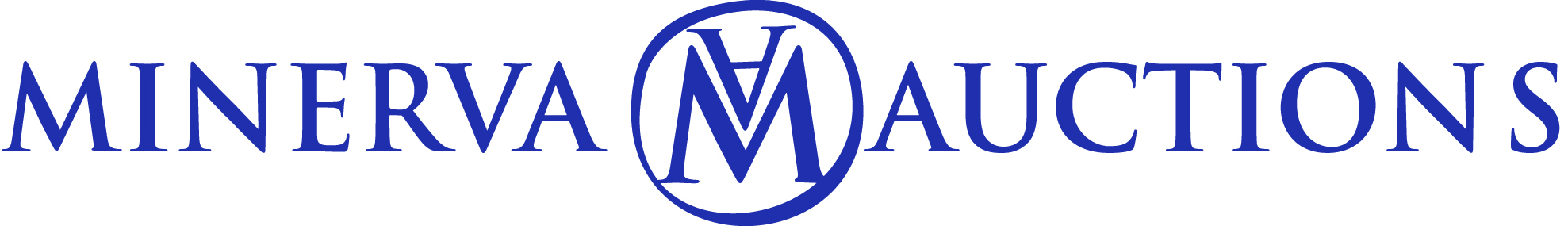 MINERVA AUCTIONS:ASTA DI FOTOGRAFIAMARTEDI’ 10 MAGGIO 2016, ore 16.00Roma, Palazzo Odescalchi 
piazza SS. Apostoli 80COMUNICATO STAMPAMINERVA AUCTIONS presenta nella sede di Roma, Palazzo Odescalchi, l’asta di Fotografia, martedì 10 maggio 2016 alle ore 16.00. All’incanto oltre 200 lotti, selezionati con grande perizia dalla responsabile del reparto Marica Rossetti e Denis Curti, direttore artistico della Galleria STILL e consulente del settore.In asta gli scatti di autori di fama nazionale ed internazionale, come Nobuyoshi Araki, Gabriele Basilico, Lucien Clergue, Venancio Diaz Maiquez, Mario Finazzi, Franco Fontana, Gianni Berengo Gardin, Luigi Ghirri, Mario Giacomelli, Nan Goldin, Mimmo Jodice, Douglas Kirkland, Alberto Korda, Riccardo Moncalvo, Ugo Mulas, Pierluigi Praturlon, Perfecto Romero, Paul Ronald, Roberto Salas, Tazio Secchiaroli.Numerose le gelatine ai sali d’argento, come i due scatti di Gabriele Basilico, Novi (cm 39,6 x 27,8; stima 1.000-1.500 euro) e Pascolo, Novi (cm 39,9 x 29,2; stima € 800-1.000 euro), appartenenti alla prima produzione del grande fotografo, o il celebre rondo dei Pretini “Io non ho mani che mi accarezzano il volto”, del 1961/63 (stampata ca. 1970; cm 30 x 39,7) di Mario Giacomelli.Tra i protagonisti indiscussi di quest’asta figura Luigi Ghirri con la sua interessantissima Modena, 1973-1974, costituita da due stampe vintage montate fronte/retro,  firmate e datate a matita sul montaggio, stimate tra i 2.000 e i 2.500 euro.Sotto il martelletto anche uno dei famosi ritratti di Marcello Mastroianni di Tazio Secchiaroli (1960 ca., stampa vintage alla gelatina sali d’argento, cm 23,5 x 16, stima € 250-500), che ha saputo immortalare suggestioni cinematografiche dedicate alla dolce vita. Per gli amanti del genere, Paul Ronald è presente in asta con una selezione di scatti sul set di 8 e ½, tra cui Federico Fellini (stampa vintage alla gelatina sali d’argento, cm 24 x 18; stima 500-700 euro).Tra le fotografie di autori stranieri ricordiamo i quattro scatti (a partire dai 1.800 euro) di Douglas Kirkland che fanno parte della sua bollente sessione di shooting Una notte con Marilyn, in lizza contro Untitled, from Pseudo Diary del 1979 (stampa vintage alla gelatina sali d’argento, cm 29,4 x 40,4), foto erotica del giapponese Nobuyoshi Araki, in vendita a partirire da 2.000-3.000 euro.Venancio Diaz Maiquez, fotografo cubano, ha immortalato la nave La Coubre (stampa alla gelatina ai sali d’argento, stampa successiva, cm 24 x 36,5; stima € 800-1200), nel 1960, per ricordare il giorno del 4 marzo quando due grosse deflagrazioni nel porto de L'Avana avevano provocato l'esplosione della  nave mercantile francese il cui carico era composto da un arsenale di munizioni provenienti dal Belgio: l'arrivo di tale carico aveva ricevuto una forte opposizione da parte degli Stati Uniti, e per tale ragione Fidel Castro accusò la CIA quale responsabile dell'attentato.L’asta di Fotografia è il primo della fitta serie di appuntamenti che MINERVA AUCTIONS ha organizzato per il mese di maggio, prevedendo giovedì 12 maggio l’asta di Gioielli, Orologi e Argenti mentre giovedì 26 maggio sarà la volta di Dipinti Antichi e Arte del XIX secolo.Roma, aprile 2016Scheda informativaAsta: MINERVA AUCTIONS, n. 124 FOTOGRAFIALuogo: Palazzo Odescalchi, piazza SS. Apostoli 80, RomaData: martedì 10 maggio 2016, ore 16.00Esposizione: da sabato 7 a lunedì 9 maggio 2016, ore 10.00 - 18.00; martedì 10 maggio, ore 10.00 - 13.00Catalogo online: www.minervaauctions.com/fotografia-asta-124/ Contatti: Marica Rossetti: 06-6791107, mrossetti@minervaauctions.comINFORMAZIONI PER LA STAMPA:Maria Bonmassar
ufficiostampa@mariabonmassar.com
ufficio: +39 06 4825370 / cellulare: + 39 335 490311